GIẢI BÀI TẬP CHÍNH TẢ NGHE VIẾTQUÊ HƯƠNG RUỘT THỊTCâu 1 (trang 78 sgk Tiếng Việt 3): Chỉ ra những chữ viết hoa trong bài chính tảĐáp Án:Trong bài chính tả có các chữ viết hoa là : Quê (trong đầu bài), Chị Sứ, Chính và tên tác giả Anh Đức.Các chữ này phải viết hoa vì hoặc là đứng ở đầu câu hoặc là chỉ tên riêng của người như: Sứ, Anh Đức.Câu 2 (trang 78 sgk Tiếng Việt 3): Tìm 3 từ chứa tiếng có vần oai, 3 từ có vần oay.Đáp Án:Vần oai : củ khoai, loài người, khoan khoái.Vần oay : ngoáy tai, hí hoáy, loay hoay.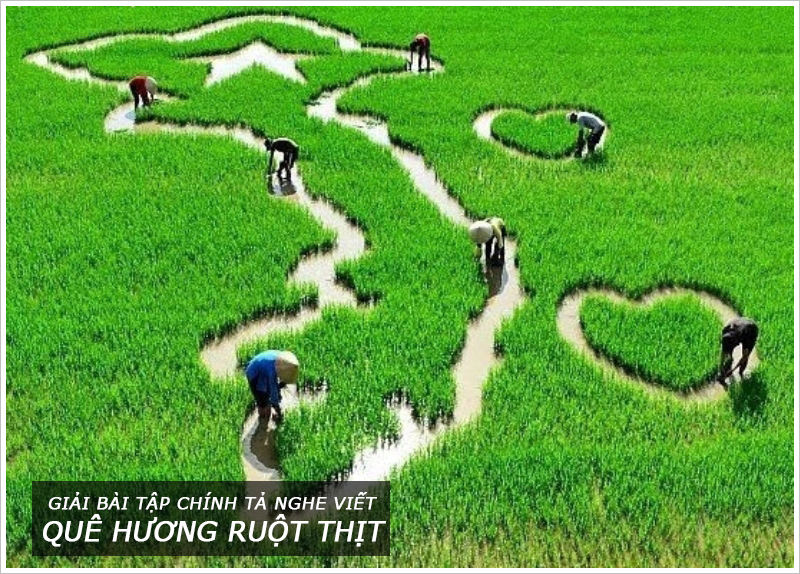 